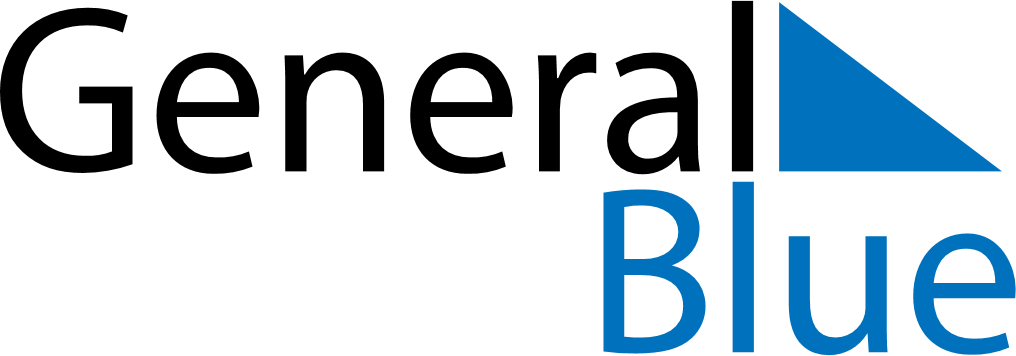 July 2021July 2021July 2021July 2021BahamasBahamasBahamasMondayTuesdayWednesdayThursdayFridaySaturdaySaturdaySunday1233456789101011Independence DayIndependence Day1213141516171718Independence Day (substitute day)192021222324242526272829303131